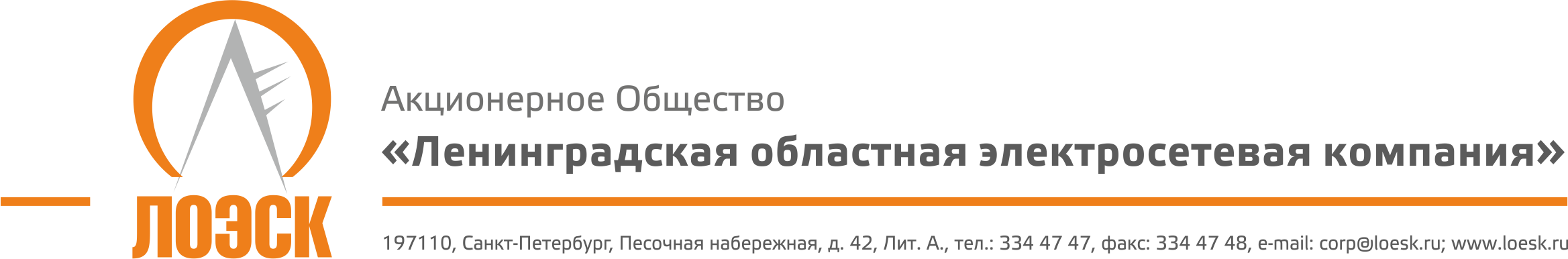 Разъяснения открытого запроса предложений № 31908179822 Поставка материалов для нужд филиалов АО «ЛОЭСК» в 2019-2020 г. (щитовое оборудование).№п/пВопрос по разъяснению итогов  запроса предложенийРазъяснения 1.В связи с тем, что опросные листы из закупочной документации размещены в плохо читаемом виде, 
просим разместить опросные листы в нормально отсканированном виде, 
где можно будет определить элементы однолинейных схем.В ответ на ваш запрос сообщаем следующее:Опросные листы в читаемом виде. 